Chủ đề: [Giải toán 6 Cánh Diều] - Toán 6 tập 2 - Chương 6. Hình học phẳng     Mời các em học sinh cùng tham khảo chi tiết gợi ý giải Bài 4 trang 88 theo nội dung bài 3 "Đoạn thẳng" sách giáo khoa Toán 6 Cánh Diều tập 2 theo chương trình mới của Bộ GD&ĐTGiải Bài 4 trang 88 SGK Toán 6 tập 2 Cánh DiềuCâu hỏiQuan sát Hình 50.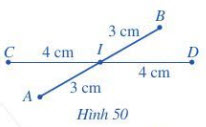 a) Điểm I thuộc những đoạn thẳng nào? b) Điểm I là trung điểm của những đoạn thẳng nào? c) Điểm A không thuộc những đoạn thẳng nào? Giảia) Quan sát Hình 50, ta thấy:- Ba điểm A, I, B thẳng hàng và điểm I nằm giữa hai điểm A và B nên I thuộc đoạn thẳng AB.- Ba điểm C, I, D thẳng hàng và điểm I nằm giữa hai điểm C và D nên I thuộc đoạn thẳng CD.b) - Ta có I nằm giữa hai điểm A và B, IA = IB = 3cm nên I là trung điểm của đoạn thẳng AB.- Ta có I nằm giữa hai điểm C và D, IC = ID = 4cm nên I là trung điểm của đoạn thẳng CD.Vậy I là trung điểm của đoạn thẳng AB và đoạn thẳng CD.c) - Điểm A khác hai điểm I, C và không nằm giữa hai điểm I và C nên điểm A không thuộc đoạn thẳng IC.- Điểm A khác hai điểm I, D và không nằm giữa hai điểm I và D nên điểm A không thuộc đoạn thẳng ID.- Điểm A khác hai điểm C, D và không nằm giữa hai điểm C và D nên điểm A không thuộc đoạn thẳng CD.- Điểm A khác hai điểm I, B và không nằm giữa hai điểm I và B nên điểm A không thuộc đoạn thẳng IB.-/-Vậy là trên đây Đọc tài liệu đã hướng dẫn các em hoàn thiện phần giải bài tập SGK: Bài 4 trang 88 SGK Toán 6 tập 2 Cánh Diều. Chúc các em học tốt.